EDITAL Nº 31/2014/PROPEX/IFS – PROJETOS DE EXTENSÃO TECNOLÓGICA – PROEXT-IFS (AJUSTAR)O Instituto Federal de Educação, Ciência e Tecnologia de Sergipe – IFS, torna público através da Pró- Reitoria de Pesquisa e Extensão – PROPEX, o presente Edital para seleção de 02 (dois) programas de extensão para execução durante 12 (doze) meses a contar da data de início dos programas, conforme disposições estipuladas neste Edital.1.    OBJETIVO GERALFomentar as ações de extensão no IFS, articuladas com o ensino e a pesquisa, na perspectiva da promoção dos direitos sociais e educacionais, promovendo o desenvolvimento social, econômico, cultural e ambiental, oportunizando a participação da comunidade acadêmica no desenvolvimento de programa s de extensão, com aporte de recursos institucionais por meio do Programa de Programa s de Extensão – PROEXT/IFS.2.    OBJETIVOS ESPECÍFICOSOs objetivos específicos do presente edital são:a)	Reafirmar a extensão tecnológica  como processo acadêmico definido e efetivado em função da realidade, além de indispensável na formação do aluno, na qualificação do professor e técnico- administrativo no intercâmbio com a sociedade;b)	Estreitar  as  relações  entre  o  Instituto  e  a  sociedade  na  promoção  da  transformação  sócio- econômica e cultural;c)	Priorizar as práticas voltadas para o atendimento de necessidades sociais como as relacionadas com as áreas de Educação, Cultura, Direitos Humanos e Justiça, Saúde, Tecnologia e Produção, Geração de emprego e ampliação de renda;d)	Estimular   atividades   cujo   desenvolvimento   implique   em   relações   interdisciplinares   e transdisciplinares entre setores da sociedade e do Instituto;e)	Considerar as atividades voltadas para o desenvolvimento, produção e preservação cultural, desportiva e artística como relevantes para a afirmação do caráter e manifestações regionais;f)	Incentivar  a  educação  ambiental  e  o  desenvolvimento  sustentado  como  componentes  da atividade extensionista;g)	Possibilitar novos meios e processos de produção, inovação e transferência de conhecimentos, permitindo a aplicabilidade e ampliação do acesso ao saber e o desenvolvimento tecnológico e social do Estado de Sergipe;h)	Fortalecer as ações extensionistas na comunidade acadêmica do IFS, com aporte financeiro à realização de programas que atendam às exigências deste Edital.3.      DEFINIÇÕES3.1- Extensão: é um processo interdisciplinar, educativo, cultural e científico que, articulado de forma indissociável ao ensino e à pesquisa, promove a relação transformadora entre o IFS e a sociedade.3.2- Programa de extensão: conjunto articulado de projetos e  outras  ações  de  extensão  (cursos, eventos, prestação de serviços) de caráter multidisciplinar e integrando à atividades de pesquisa e ensino. Tem caráter  orgânico-institucional,  integração  no  território  e/ou  grupos  populacionais,  clareza  de diretrizes e orientação para um objetivo comum, sendo executado a médio e longo prazo por alunos orientados por um ou mais servidores da instituição.3.3- Projeto de extensão: um conjunto de ações processuais e contínuas de caráter educativo, social, cultural, científico ou tecnológico, para alcançar um objetivo bem definido de um programa a que se vincule; limitado em um prazo determinado, dele deve resultar um produto que concorra para realizar o objetivo geral do programa e para a expansão ou aperfeiçoamento das instituições envolvidas. As linhas de extensão constam no Anexo 1.1.4.    DAS VAGASAtravés deste Edital estão sendo selecionadas 02 (duas) propostas de programas de extensão classificadas no Edital PROEXT/MEC/SESu/2015 (Programa de Extensão Universitária) que não tenham sido contempladas com recursos financeiros, inscritas por professor ou técnico-administrativo do IFS, para execução por um período de 12 (doze) meses, com contemplação de cota única de Auxílio Financeiro. Cada servidor poderá submeter uma única proposta neste edital.5.    REQUISITOS EXIGIDOS5.1- Do Professor ou Técnico-administrativo Orientador (Requerente):a)	Ser professor ou técnico-administrativo efetivo do IFS com graduação, especialização, mestrado ou doutorado, com regime de carga-horária de 40 horas ou Dedicação Exclusiva, sem pendências com a PROPEX. Não poderão participar da seleção servidor afastado para capacitação;b)	Possuir Currículo Lattes cadastrado na Plataforma CNPq, atualizado no ano de 2014, com endereço e vínculo profissional com o IFS;c)	Para cada proposta de Programa o Orientador poderá inscrever até 02 (dois) co-orientadores voluntários no momento da submissão, além de até 04 (quatro) alunos do IFS voluntários nos prazos específicos estabelecidos no item 7 deste Edital.5.2- Do Co-orientador:a)	Ser professor ou técnico-administrativo efetivo do IFS com graduação, especialização, mestrado ou doutorado, com regime de carga-horária de 40 horas ou Dedicação Exclusiva, sem pendências com a PROPEX. Não poderá participar da seleção servidor afastado para capacitação;b)	Possuir Currículo Lattes cadastrado na Plataforma CNPq, atualizado no ano de 2014, com endereço e vínculo profissional com o IFS.5.3-  Do Aluno Voluntárioa)	Ser aluno regularmente matriculado no IFS em cursos de nível técnico ou superior vinculados aos cursos da área de abrangência do programa ;b)	Possuir Currículo Lattes atualizado no ano de 2014, cadastrado na plataforma CNPq, com vínculo acadêmico do IFS;c)   Ter rendimento acadêmico com freqüência global igual ou superior a 75% e média mínima exigida pelo IFS.5.4- Do Proposta de Programa de Extensão Tecnológicaa)   Ter  sido  aprovada  no Edital  do  PROEXT/MEC/SESu/2015  e  não  contemplada  com  recursos financeiros para sua execução;b)   Atender a uma das áreas temáticas de extensão listadas no Anexo 1.1;c)	Obrigatoriamente contemplar a participação da comunidade externa devidamente definida;d)  Agregar um conjunto de ações, técnicas e metodologias transformadoras, desenvolvidas e/ou aplicadas na interação com a população e apropriadas por ela, que representam soluções para inclusão social, geração de oportunidades e melhoria da qualidade de vida;e)   Ter originalidade, relevância, viabilidade e mérito extensionista a ser submetido à aprovação doComitê Gestor de Avaliação designado pela Pró-Reitoria de Pesquisa e Extensão;e)   Estar em consonância com os cursos e áreas ofertadas pelo IFS.6.    DA SUBMISSÃO DA PROPOSTA E DOCUMENTAÇÃO EXIGIDAa)	Antes de  efetuar a  submissão,  o  Orientador  requerente, Co-orientador e Aluno(s) voluntário(s) deverão estar previamente cadastrados no Sistema de Publicações (SisPubli)  no endereço http://publicacoes.ifs.br e conhecer o teor deste Edital que estará disponível no site http://www.ifs.edu.br/  e na página do SisPubli. A submissão do programa  implicará na tácita aceitação das condições estabelecidas neste Edital;b)   Cada Orientador Requerente poderá submeter uma única proposta de extensão neste edital;c)	Todas as informações fornecidas nos formulários do Sistema de Publicações são de inteira responsabilidade do Orientador Requerente e para isso o mesmo deverá estar com toda documentação exigida no momento do acesso;d)	Passos: para submissão da proposta a ser efetivada pelo Professor ou Técnico- administrativo Orientador requerente:i)  Para submissão do programa , exclusivamente, acessar o Sistema de Publicações do IFS no endereço http://publicacoes.ifs.edu.br. No menu Cadastro clicar em “Usuário” para atualizar dados iniciais e ao final clicar no botão “Salvar”;ii)  No menu Evento/Programa clicar em “Submissão de Projeto”, logar no sistema digitando o Usuário (CPF, que é padrão, ou outro) e Senha, clicar no botão Login.iii) Na tela “Dados  Pessoais”  clicar  em  “Editar  Produção”  para  fazer  a  auto-avaliação Curricular, clicar no botão Avançar. Ao final clicar em “Alterar Dados”, estando na tela “Confirme seus Dados” atualizar dados bancários e Salvar;iv) Em “Minhas submissões” clicar no botão “Novo”, na tela “Submissões” escolher seu Programa de Extensão, preencher todas as informações solicitadas, anexar o arquivo contendo o Programa  em pdf cego (sem identificação dos autores) e currículo Lattes em pdf e clique no botão Salvar. Após finalizada a submissão nenhum dado poderá ser alterado;v) Na tela “Cadastro de Co-Autores” preencher CPF e nome do Co-orientador, se houver, clicar no botão Enviar e ao final Salvar. Caso a proposta seja selecionado a inscrição dos alunos pesquisadores voluntários somente poderá ser feita na data prevista no item 7 através do Sistema de Publicações, conforme item 11.e)	As pontuações da auto-avaliação (item 6.d.iii) do Currículo Lattes do Professor ou Técnico- administrativo Orientador referente ao item 9.2 deverão ser preenchidas pelo próprio e gravadas durante a submissão do programa . Vale ressaltar que esta pontuação será validada pela equipe da PROPEX através do arquivo pdf do currículo Lattes disponibilizado pelo requerente;f)	A  ausência  de  currículo  Lattes  na  base  do  CNPq  do  Orientador  implicará  em  eliminação imediata do programa ;g)	Não serão aceitas propostas submetidas por qualquer outro meio, tampouco após o prazo final de submissão dos programa s estabelecido no item 7. Assim, recomenda-se a submissão dos programa s com antecedência, uma vez que o IFS não se responsabilizará por submissões não recebidas em decorrência de eventuais problemas técnicos e congestionamentos do sistema.7.    CRONOGRAMA8.    DOS VALORES, DURAÇÃO, QUANTIDADE DE BOLSAS E AUXÍLIO FINANCEIROa)	Será investido no programa que compõe este Edital o montante de R$ 70.000,00 (setenta mil reais) oriundo de verbas próprias do IFS, para pagamento de Auxílio Financeiro aos Programas de Extensão selecionados;b)	Será disponibilizado para cada proposta selecionada uma cota única de Auxílio Financeiro para custear, exclusivamente, despesas do Programa com material de consumo, material permanente e prestação de serviços de pessoas jurídicas, conforme orientações do Anexo 5, de acordo com o seguinte:  1) Para cada programa selecionado o valor individual de R$ 35.000,00 (trinta e cinco mil reais); c)  A utilização do Auxílio financeiro deverá obedecer o prazo de vigência para o término da execução do programa  que será até dia 30/12/2015. 9.   ANÁLISE E JULGAMENTO DAS PROPOSTAS9.1-  A  análise  de  pontuação  para  julgamento  dos  Programas  submetidos  pelos  Orientadores  serão avaliados e pontuados pelo Comitê Gestor de Avaliação composto por pesquisadores/extensionistas sob a coordenação da Pró-Reitoria de Pesquisa e Extensão - PROPEX, julgando-se os critérios da tabela seguinte:Tabela 1 - Tabela de Pontuação da proposta9.2-   A análise da pontuação dos Currículos dos orientadores será validada pela equipe da PROPEX após o Orientador ter preenchido sua pontuação no Sistema Eletrônico de Publicações do IFS, julgando-se os critérios da tabela seguinte:Tabela 2- Tabela de Pontuação e Avaliação do Currículo do Orientador (Plataforma Lattes)- Produção Científica Bibliográfica e não Bibliográfica do Orientador nos últimos 05 anos10.  DA PONTUAÇÃO FINALa)	A pontuação máxima será de 100 (cem) pontos, sendo que as propostas submetidas que obtiverem pontuação inferior a 60 (sessenta) pontos serão consideradas desclassificadas;b)	A pontuação final da proposta submetida será calculada considerando-se a média aritmética ponderada e os pesos, em que a pontuação da proposta possui peso 6 (seis), a pontuação do currículo lattes possui peso 4 (quatro), de acordo com a equação matemática seguinte:c)   Como critério de desempate será considerada a maior pontuação nos quesitos: pontuação do programa e pontuação do currículo lattes, nessa ordem.d)	O resultado final da seleção deste Edital, por ordem decrescente de pontuação obtida, será disponibilizado na página do Instituto Federal de Sergipe http://www.ifs.edu.br, minibanner “Editais PROPEX”, de acordo com o cronograma do item 7.11.  DA INSCRIÇÃO DOS ALUNOS VOLUNTÁRIOS11.1- Após publicação do resultado final, será de inteira responsabilidade do Orientador requerente do Programa classificado efetivar, exclusivamente através do Sistema de Publicações e dentro do prazo do item 7, a inscrição do(s) Aluno(s) Voluntário(s) observando-se o item 5.1.c deste edital, bem como pelas informações fornecidas, devendo estar no momento da inscrição com os seguintes dados e documentos:a)	Na Inscrição do(s) Discente(s) Voluntário(s):  i) cópia do histórico escolar do aluno, completo e atualizado;   ii) cópia do RG, CPF, comprovante de residência e contatos (e-mail, telefone);  iii) cópia do Currículo Lattes atualizado no ano de 2014, cadastrado na plataforma CNPq.11.2- Passos para Inscrição dos Discentes:a)    Acessando o Sistema de Publicações no endereço: http://publicacoes.ifs.edu.br efetuar o login;b)	Em “Minhas Submissões” clicar no título do Programa e, em seguida, no link “Discentes”. Utilizando o botão “Novo”, insira todos os dados do Discente Requerente (Bolsista) e dos Discentes Voluntários, e salve os dados.12.  DOS COMPROMISSOS/OBRIGAÇÕES12.1- Do Professor ou Técnico-administrativo Orientadora)	Após publicação do resultado final (item 10.d) e no prazo previsto no item 7, o Orientador da proposta selecionada deverá efetivar a inscrição de até 04 (quatro) Aluno(s) Voluntário(s), conforme item 11;b)	Elaborar e enviar dentro dos prazos do item 7, através do Sistema de Publicações do IFS no endereço http://publicacoes.ifs.edu.br, os relatórios solicitados no item 14, devidamente assinados e acompanhados dos documentos necessários;c)	Incluir o nome dos participantes do programa, da Pró-Reitoria de Pesquisa e Extensão e do IFS nas publicações  e  trabalhos  apresentados  em  eventos  científicos  (congressos,  seminários  ou similares) e periódicos quando relacionados ao programa;d)	Apresentar os resultados parciais do Programa na Semana de Extensão Tecnológica do IFS (SEMEXT) de 2015, além de apresentar os resultados finais com submissão de artigo científico na SEMEXT 2016;e)	Submeter no mínimo um artigo para publicação na Revista Científica de Divulgação da Extensão Tecnológica do IFS, de acordo com o modelo disponível na página do IFS www.ifs.edu.br acessando o banner lateral “Editais PROPEX”;f)    Orientar os alunos nas distintas fases do programa de extensão;g)	Devolver ao IFS os valores recebidos caso os requisitos e compromissos assumidos neste Edital não sejam cumpridos.12.2- Do(s) Co-orientador(es)a)	O(s) Co-orientador(es) deverá(ao) auxiliar no desenvolvimento integral das atividades do programa  objetivando-se o cumprimento na íntegra das obrigações do Orientador previstas nos itens 12.1.b a 12.1.f.12.3- Do Aluno Voluntárioa)    Dedicar-se integralmente às atividades do seu curso e do programa  de extensão selecionado;b)	Apresentar no prazo do item 7 o relatório parcial e o relatório no final das atividades, com redação científica e sob coordenação do orientador, conforme Anexos 2 e 3;c)	Dedicar-se  às  atividades  do  programa   de  extensão,  assegurando-se  de  manter  o  rendimento acadêmico (freqüência global igual ou superior a 75% e média mínima do IFS) durante o desenvolvimento do programa ;d)	Nas publicações e trabalhos apresentados, fazer referência à sua condição de aluno extensionista do PROEXT/IFS;e)   Apresentar, juntamente com o orientador, os resultados do Programa de extensão, conforme estabelecido no item 12.1.d.13.  DA CERTIFICAÇÃOa)	O Orientador e o(s) Co-Orientador(es) Voluntário(s) que executarem o programa  de extensão na íntegra terão direito a certificado e/ou declaração de orientador/co-orientador, emitidos pela PROPEX, a partir do recebimento e aprovação do relatório final;b)	Os alunos  voluntários que  executarem  o  programa  na íntegra  terão direito a  certificado e/ou declaração, emitidos pela PROPEX, a partir do recebimento e aprovação do relatório final.14.  DOS RELATÓRIOS E PRESTAÇÃO DE CONTASDentro dos prazos específicos para envio do Relatório Parcial e do Relatório Final, previstos no item 7, o Orientador deverá acessar o Sistema de Publicações no endereço: http://publicacoes.ifs.edu.br.   No menu Evento/Programa clicar em “Submissão de Projeto”, digitar Usuário e Senha. Clicar no título do Programa  e no link “Relatório Parcial” ou ” Relatório Final”, selecionar o arquivo em pdf contendo todos os documentos e Salvar;b)	O Relatório Parcial (Anexo 2) contendo as devidas assinaturas de todos os que fazem parte do programa , juntamente com a lista de frequência do aluno (Anexo 6), deve ser escaneado e enviado via Sistema de Publicações conforme item 14.a;c)	O Relatório Final (Anexo 3) contendo as devidas assinaturas de todos os que fazem parte do programa , juntamente com a lista de frequência do aluno (Anexo 6) e o formulário de prestação de contas (Anexo 4) com notas fiscais referentes ao auxílio-financeiro recebido pelo Orientador, conforme item 8.b deste Edital,  deve ser escaneado e enviado via Sistema de Publicações conforme item 14.a;d)	Na prestação de contas deverá ser observado o estabelecido no Anexo 4, sendo que as notas fiscais originais em nome do Orientador para comprovação dos gastos realizados na execução do programa   deverão  ser  entregues  em  envelope  identificado,  dentro  do  prazo  para  entrega  do relatório final, com nome do orientador, título do programa  e número do edital, na recepção da PROPEX ou Coordenação de Pesquisa e Extensão do respectivo campus;e)	O atraso na entrega do relatório parcial por um período superior a 30 (trinta) dias do prazo estabelecido para entrega do relatório parcial o programa  será cancelado em definitivo, cabendo ao Orientador  efetuar  em  05  (cinco)  dias  úteis  a  devolução  dos  recursos  recebidos  (auxílio financeiro ao programa ), evitando implicações legais;f)	Na ocorrência do cancelamento referido no item anterior, o Orientador e o Co-orientador ficarão inabilitados da participação em editais da PROPEX por um período de 12 (doze) meses;g)	A atraso na entrega do relatório final juntamente com a prestação de contas e notas fiscais comprobatórias por um período superior a 15 (quinze) dias após o prazo estabelecido neste Edital (item 7) implicará no impedimento do Professor Orientador e o Co-orientador Voluntário a  concorrerem  a  outros  editais  da  PROPEX,  até  a  regularização  da  situação  junto  à PROPEX/IFS em no máximo 30 (trinta) dias após o prazo para entrega do relatório final;h)	No caso de não regularização prevista no item anterior deverá ser feita pelo Orientador a imediata devolução total dos recursos disponibilizados através do auxílio financeiro pago ao mesmo, ficando o Orientador e o Co-orientador Voluntário inabilitados da participação em editais da PROPEX por um período de 12 (doze) meses.15.  DO RECURSO ADMINISTRATIVOa)	Para cada proposta inscrita admitir-se-á um único recurso específico assinado pelo Orientador requerente, devidamente fundamentado através de formulário próprio (Anexo 7), dentro do prazo do item 7 deste Edital, protocolado na PROPEX das 09 às 12:00 h e das 14 às 17:00 h;b)	O Orientador requerente que não puder comparecer no prazo estipulado para recursos poderá fazê-lo mediante procuração específica devidamente registrada em cartório;c)    Compete à Pró-Reitoria de Pesquisa e Extensão aceitar o recurso impetrado e julgá-lo;d)	Para tomar ciência da análise de seu recurso, o proponente deverá comparecer pessoalmente à PROPEX/Reitoria, das 09 às 12:00 horas e das 14 às 17:00 horas, até 48 horas após a divulgação do resultado final. Em hipótese alguma o IFS telefonará ou enviará correspondência ao solicitante para ciência do recurso;e)    Serão indeferidos os recursos interpostos fora do prazo definido neste Edital.16.  DAS DISPOSIÇÕES GERAIS E FINAISO Orientador é o responsável legal pelo fornecimento de informações pessoais, curriculares, profissionais e do programa, e ainda seleção e inscrição do(s) Co-orientador(es) voluntário(s) e do(s) Aluno(s) Voluntário(s) que farão parte do programa, considerando os critérios dispostos nos itens 5.2 e 5.3 deste Edital;b)	É  vedado  ao  Orientador  repassar  a  outro  servidor  a coordenação do seu Programa selecionado, a exceção do Co-orientador Voluntário, quando houver. Para tanto, é necessária a prévia autorização da Coordenação do Programa PROEXT-IFS. Em caso de impedimento eventual do Orientador e do Co-orientador voluntário, o auxílio financeiro disponibilizado ao Programa retornará à Pró-Reitoria de Pesquisa e Extensão;c)	Para  os  programas selecionados  as  solicitações  de  atualização  de  informações  deverão  ser encaminhadas através de requerimento para a PROPEX;d)	Os  programas que  não  forem  contemplados  no  presente  edital,  cujos  Orientadores  queiram desenvolvê-los voluntariamente, deverão comunicar  a Coordenação do Programa,  no período de 01 a 18 de janeiro de 2015;e)	A Pró-Reitoria de Pesquisa e Extensão poderá cancelar ou suspender o pagamento de auxílio-finaneiro, caso se verifique o não cumprimento das normas estabelecidas, sem prejuízo de outras providências cabíveis;f)	A qualquer tempo, este Edital poderá ser revogado ou anulado, no todo ou em parte, por motivo de interesse público, sem que isso implique direito à indenização de qualquer natureza;g)    Para suporte técnico do Sistema de Publicações utilizar o e-mail: publicações@ifs.edu.br;h)   Esclarecimentos   e   informações   adicionais   poderão   ser   direcionados   para   o   e-mail propex@ifs.edu.br com o título “Dúvidas – PROEXT-IFS” ou pelo telefone (79) 3711-3108;i)	Os casos omissos serão resolvidos pela Pró-Reitoria de Pesquisa e Extensão, respeitando-se o princípio da ampla defesa.Aracaju, 17 de dezembro de 2014.Ruth Sales Gama de AndradePró-Reitora de Pesquisa e ExtensãoAilton Ribeiro de OliveiraReitor do IFSANEXO 1 – ROTEIRO DE PROGRAMA  DE EXTENSÃO TECNOLÓGICATÍTULO DO PROGRAMA  DE EXTENSÃO:PROGRAMA:PROEXT-IFS 20143. RESUMO DO PROGRAMA : (contendo no máximo 30 linhas, deve ser conciso e objetivo, apresentado em apenas um parágrafo com espaçamento simples, alinhamento justificado, fonte Times New Roman 12, sem tabelas, gráficos ou fotos)LINHA(S) DE EXTENSÃO: (informar em qual(is) linha(s) se enquadra o programa  – ver Anexo 1.1)5. INTRODUÇÃO: (máximo de 2 páginas)6. OBJETIVOS: (máximo de 1 página)7. METODOLOGIA: (máximo de 3 páginas)8. CONTRIBUIÇÃO SOCIAL ESPERADA/ IDENTIFICAÇÃO DA COMUNIDADE EXTERNA: (máximo 1 página–Ver Item 5.4)9. PREVISÃO DE CUSTOS: (discriminar itens com valores previstos: mat. de consumo, permanentes e serviços)10. CRONOGRAMA DE ATIVIDADES: 11. CONSIDERAÇÕES FINAIS:  (máximo de 1 página)12. REFERÊNCIAS BIBLIOGRÁFICAS: (segundo normas da ABNT)ANEXO 1.1 – ÁREAS TEMÁTICAS E LINHAS DE EXTENSÃOEdital Nº 30/2014/PROPEX/IFS – PROEXT                                                                                                                     13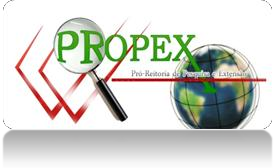 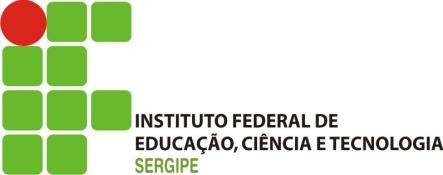 Edital Nº 30/2014/PROPEX/IFS – PROEXT                                                                                                                     14ANEXO 3 - RELATÓRIO PARCIAL DE AVALIAÇÃO DE PROGRAMA  DE EXTENSÃOAracaju (SE), ______/____/___________________________________________                                    ____________________________________Assinatura do Orientador                                                       Assinatura do Co-orientador Voluntário__________________________________Assinatura do Co-orientador Voluntário___________________________________                                   ____________________________________  Assinatura do Aluno Voluntário                                                             Assinatura do Aluno Voluntário___________________________________                                           ____________________________________     Assinatura do Aluno Voluntário                                                              Assinatura do Aluno VoluntárioANEXO 4 - RELATÓRIO FINAL DE AVALIAÇÃO DE PROGRAMA  DE EXTENSÃOAracaju (SE), ______/______/____________________________________________                     ____________________________________Assinatura do Orientador                                            Assinatura do Co-orientador Voluntário__________________________________Assinatura do Aluno-Bolsista___________________________________                     ____________________________________     Assinatura do Aluno Voluntário                                             Assinatura do Aluno VoluntárioANEXO 4 – FORMULÁRIO DEPRESTAÇÃO DE CONTAS PARA PROGRAMAS DOS EDITAIS DA PROPEX COM RECURSOS FINANCEIROS(Local)                                        ,             ,                                                  de  	Assinatura do Professor ou Técnico-Administrativo OrientadorANEXO 5 – ORIENTAÇÕES PARA UTILIZAÇÃO DO AUXÍLIO FINANCEIROOs recursos provenientes do Auxílio-Financeiro repassados em cota única a cada programa  selecionado neste Edital, destina-se à manutenção e melhoria das atividades necessárias ao seu desenvolvimento, podendo  ser  aplicados  em  despesas  com  material  permanente  e/ou  de  consumo  (ver  Portaria  Nº448/2002/STN, de 13/09/2002- Secretaria do Tesouro Nacional).Na aquisição de materiais ou contratação de serviços a pessoas jurídicas o orientador deve seguir o princípio da economia de recursos, por meio do menor preço, objetivando-se o melhor aproveitamento possível do dinheiro público. As notas fiscais deverão ser emitidas em nome do Orientador e anexadas à prestação de contas do auxílio financeiro.1- OS CASOS MAIS COMUNS DE UTILIZAÇÃO DO AUXÍLIO FINANCEIRO, COM APRESENTAÇÃO DE NOTAS FISCAIS, PROVAVELMENTE ENVOLVERÃO:	Material Permanente (que deverá ser encaminhado junto com o relatório final para registro patrimonial) como, por exemplo: Notebook, Tablet, HD externo, equipamentos, GPS, livros e outros itens.	Material de Consumo: material de escritório e informática (softwares, papel, canetas, pen- drives, CDs, cartuchos/tonners), material perecível, insumos de pesquisa/extensão, vidrarias, reagentes, pagamento de alimentação ou locação de transporte da equipe em visitas técnicas ou trabalho de campo, impressão de banners, folders, cartilhas, camisas e outros itens.2- É VEDADA A UTILIZAÇÃO DOS RECURSOS PROVENIENTES DO AUXÍLIO FINANCEIRO PARA:	Pagamento de despesas realizadas em data anterior ao início do programa , bem como de despesas posteriores ao término da vigência deste Edital;	Contratação de pessoa física para auxiliar o beneficiário em qualquer serviço no desenvolvimento das atividades do programa  de pesquisa, extensão ou inovação tecnológica;    Gastos com publicação de livros, assinaturas de revistas, periódicos e anais;    Pagamento de despesas com combustível realizadas por pessoas físicas;    Pagamento de taxas escolares e cursos de qualquer natureza;    Pagamento de taxas de administração ou de gestão, a qualquer título;    Pagamento de taxas bancárias, anuidades, multas, juros ou correção monetária, dentre outras;    Pagamento de despesas operacionais, tais como contas de telefone, Internet, dentre outras.3- COMPROVAÇÃO DE GASTOSO Orientador ao final da execução do Programa  selecionado e, de acordo com o cronograma deste Edital (item  7),  deverá  protocolar  na  PROPEX  o  Relatório  de  Prestação  de  Contas  conforme  modelo constante no Anexo 4, anexando as originais dos comprovantes (Notas Fiscais) dos gastos realizados no desenvolvimento das atividades.4- RECURSOS NÃO UTILIZADOSOs recursos deverão ser utilizados durante o período de vigência deste Edital. O saldo de recursos não utilizados deverá constar na Prestação de Contas (Anexo 4) junto com o Relatório Final a ser entregue na PROPEX até o prazo previsto no item 7 (Cronograma) e ser solicitada emissão de GRU - Guia de Recolhimento da União - através de Memorando direcionado à Coordenação do Programa para devolução ao IFS.5- DISPOSIÇÕES FINAISOs materiais permanentes adquiridos pelos Orientadores com recursos do auxílio financeiro de cada programa  selecionado deverão ser encaminhados à PROPEX, no prazo máximo de 30 (trinta) dias contados  da  data  da  compra,  para  serem  registrados  no  patrimônio  do  IFS  e  em  seguida disponibilizados para utilização nas atividades do Programa .ANEXO 6 - LISTA DE FREQUÊNCIA DO ALUNOEdital nº                                                   Programa: Título do Programa :Nome do Orientador:Nome do Aluno: 	Assinatura do Professor ou Técnico-Administrativo OrientadorANEXO 7 - FORMULÁRIO DE RECURSO ADMINISTRATIVO1ª Via - PROPEX------------------------------------------------------------------------------------------------------------------------2ª via – CANDIDATO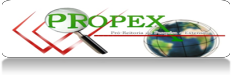 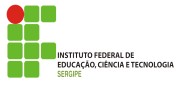 ATIVIDADESDATASSubmissão das propostas  (através do Sistema de Publicações)17 a 26/12/2014Avaliação e Seleção17 a 26/12/2014Divulgação do Resultado parcial27/12/2014Recursos Administrativos29/12/2014Divulgação do Resultado Final29/12/2014Inscrição do(s) aluno(s) voluntário(s) extensionista(s) (através do SisPubli)30/12/2014 a 18/01/2015Início da execução do Programa selecionado05/01/2015Entrega do Relatório Parcial (através do SisPubli)03/08 a 16/08/2015Prazo final para utilização do Auxílio Financeiro e execução do Programa30/12/2015Entrega do Relatório Final com prestação de contas (através do SisPubli)04/01 a 17/01/2016CritérioPontuaçãomáxima1-  Contribuição para o desenvolvimento científico e/ou tecnológico, considerando a importância e aplicação para o desenvolvimento da região: demonstração de atendimento de demanda sócio-econômico-ambiental relevante para a região.20 pontos2-  Qualidade  técnica  do  programa :  clareza  da  definição  do  problema  e  objetivos; adequação metodológica; adequação cronológica; procedimento de divulgação e apropriação dos resultados pela sociedade.20 pontos3-  Viabilidade de execução do programa .20 pontos4-  Originalidade: Caráter inédito e inovador do trabalho. Conteúdo contém resultados de pesquisa científica.20 pontos5-  Relevância do Tema: Importância do assunto para a área do conhecimento.20 pontosTotal100 pontosGrupoTipo da ProduçãoTipo da ProduçãoPontos porUnidadePontuaçãoMáximaProduçãoBibliográficaArtigo publicado em periódico científico comQualis.Artigo publicado em periódico científico comQualis.312ProduçãoBibliográficaAutoria de livro ou capitulo de livro com conselho editorial e publicado em editora do Brasil ou do exterior. ISBN.Autoria de livro ou capitulo de livro com conselho editorial e publicado em editora do Brasil ou do exterior. ISBN.412ProduçãoBibliográficaResumo de trabalho apresentado em eventocientífico realizado no Brasil e publicado no livro de resumos ou nos anais.Resumo de trabalho apresentado em eventocientífico realizado no Brasil e publicado no livro de resumos ou nos anais.0,54,5ProduçãoBibliográficaResumo de trabalho apresentado em eventocientífico realizado no exterior e publicado no livro de resumos ou nos anais.Resumo de trabalho apresentado em eventocientífico realizado no exterior e publicado no livro de resumos ou nos anais.16ProduçãoBibliográficaTrabalho completo apresentado em eventocientífico realizado no Brasil e publicado nos anais.Trabalho completo apresentado em eventocientífico realizado no Brasil e publicado nos anais.1,57,5Trabalho completo apresentado em eventocientífico realizado no exterior e publicado nos anais.28Produção nãoBibliográficaProdução nãoBibliográficaCoordenação de programas de pesquisa ou extensãofinanciado por agência ou instituição de fomento.39Produção nãoBibliográficaProdução nãoBibliográficaCoordenação e/ou organização de eventos científicos, de extensão e/ou culturais.1,56Produção nãoBibliográficaProdução nãoBibliográficaOrientação ou co-orientação concluída de iniciaçãocientifica, inovação tecnológica ou programa  de extensão.26Produção nãoBibliográficaProdução nãoBibliográficaOrientação ou co-orientação concluída de monografia ou trabalho de conclusão de curso.1,56Produção nãoBibliográficaProdução nãoBibliográficaOrientação ou co-orientação concluída em pós- graduação.15Produção nãoBibliográficaProdução nãoBibliográficaParticipação em conselho editorial e/ou científico de periódicos.0,84Produção nãoBibliográficaProdução nãoBibliográficaPatente requerida e/ou obtida.48Produção nãoBibliográficaProdução nãoBibliográficaRegistro de software ou marca requerida e/ou registrada.36TotalTotalTotalTotal100 pontosDescrição das AtividadesMESES/2015MESES/2015MESES/2015MESES/2015MESES/2015MESES/2015MESES/2015MESES/2015MESES/2015MESES/2015MESES/2015MESES/2015MESES/2015MESES/2015MESES/2015MESES/2015MESES/2015MESES/2015MESES/2015MESES/2015MESES/2015MESES/2015MESES/2015MESES/2015JanFevMarAbrMaiJunJulAgoSetOutNovDezÁREAS TEMÁTICASLINHAS DE EXTENSÃOComunicação      comunicação social      mídia comunitária      comunicação escrita e eletrônica      produção e difusão de material educativo      televisão e rádio 	capacitação  e  qualificação  de  recursos  humanos  e  gestores  de  políticas públicas de comunicação social     cooperação interinstitucional e cooperação internacional na áreaCultura     desenvolvimento de cultura     cultura, memória e patrimônio     cultura e memória social     cultura e sociedade     folclore, artesanato e tradições culturais     produção cultural e artística     música     capacitação de gestores culturais e de políticas públicas no setor cultural     cooperação interinstitucional e cooperação internacional na áreaDireitos Humanos eJustiça 		capacitação  e  qualificação  de  recursos  humanos  e  gestores  de  políticas públicas de direitos humanos     cooperação interinstitucional e cooperação internacional na área     direitos de grupos sociais     organizações populares     questão agráriaEducação     educação básica     educação e cidadania     educação à distância     educação continuada     educação de jovens e adultos     educação especial     educação infantil     ensino fundamental     ensino médio     incentivo à leitura     capacitação e qualificação de recursos humanos e de gestores em educação     cooperação interinstitucional e cooperação internacional na áreaÁREAS TEMÁTICASLINHAS DE EXTENSÃOMeio Ambiente     preservação e sustentabilidade do meio ambiente     meio ambiente e desenvolvimento sustentável     desenvolvimento regional sustentável 	aspectos de meio ambiente e sustentabilidade do desenvolvimento urbano e do desenvolvimento rural 	capacitação e qualificação de recursos humanos e de gestores em meio ambiente     cooperação interinstitucional e cooperação internacional na área     gestão de recursos naturais     sistemas integrados para bacias regionaisSaúde     promoção à saúde e qualificação de vida     uso e dependência de drogas     atenção a grupos de pessoas com necessidades especiais     atenção integral à mulher     atenção integral à criança     atenção integral à saúde de adultos     atenção integral a adolescentes e ao jovem     cooperação interinstitucional e cooperação internacional na área     desenvolvimento do sistema de saúde     saúde e segurança no trabalho     esporte, lazer e saúde     saúde da famíliaTecnologia e Produção     transferência de tecnologias apropriadas     empreendedorismo     empresas juniores     inovação tecnológica     pólos tecnológicos     capacitação e qualificação de recursos humanos e de gestores em tecnologia     cooperação interinstitucional e cooperação internacional na área     direitos de propriedade e patentesTrabalho     reforma agrária e trabalho rural     trabalho e inclusão social     capacitação e qualificação de recursos humanos e de gestores em trabalho     cooperação interinstitucional e cooperação internacional na área     educação profissional     educação popular para o trabalho     cooperativas populares     questão agrária     saúde e segurança no trabalho     trabalho infantil     turismo e oportunidades de trabalhoPROPEX-IFSPROGRAMA: PROEXT-IFS 2014 PRÓ-REITORIA DE PESQUISA E EXTENSÃOEDITAL nº. 30/2014/PROPEX/IFSIDENTIFICAÇÃO DO RELATÓRIOIDENTIFICAÇÃO DO RELATÓRIOIDENTIFICAÇÃO DO RELATÓRIOTÍTULO DO PROGRAMA :DURAÇÃO DO PROGRAMA                      meses                     mesesPERÍODO DE ABRANGÊNCIA DO RELATÓRIO:PERÍODO DE ABRANGÊNCIA DO RELATÓRIO:Início:          /          /                        Final:            /         /2.  DADOS DO PROFESSOR OU TÉCNICO-ADMINISTRATIVO ORIENTADOR:2.  DADOS DO PROFESSOR OU TÉCNICO-ADMINISTRATIVO ORIENTADOR:2.  DADOS DO PROFESSOR OU TÉCNICO-ADMINISTRATIVO ORIENTADOR:2.  DADOS DO PROFESSOR OU TÉCNICO-ADMINISTRATIVO ORIENTADOR:2.  DADOS DO PROFESSOR OU TÉCNICO-ADMINISTRATIVO ORIENTADOR:2.  DADOS DO PROFESSOR OU TÉCNICO-ADMINISTRATIVO ORIENTADOR:2.  DADOS DO PROFESSOR OU TÉCNICO-ADMINISTRATIVO ORIENTADOR:2.  DADOS DO PROFESSOR OU TÉCNICO-ADMINISTRATIVO ORIENTADOR:2.  DADOS DO PROFESSOR OU TÉCNICO-ADMINISTRATIVO ORIENTADOR:2.  DADOS DO PROFESSOR OU TÉCNICO-ADMINISTRATIVO ORIENTADOR:2.  DADOS DO PROFESSOR OU TÉCNICO-ADMINISTRATIVO ORIENTADOR:2.  DADOS DO PROFESSOR OU TÉCNICO-ADMINISTRATIVO ORIENTADOR:2.  DADOS DO PROFESSOR OU TÉCNICO-ADMINISTRATIVO ORIENTADOR:2.  DADOS DO PROFESSOR OU TÉCNICO-ADMINISTRATIVO ORIENTADOR:NOME:NOME:Matrícula-SIAPE:Matrícula-SIAPE:Matrícula-SIAPE:Matrícula-SIAPE:CAMPUS/Setor:CAMPUS/Setor:CAMPUS/Setor:CAMPUS/Setor:CARGO:CARGO:CPF:RG:RG:CEL:ENDEREÇO:ENDEREÇO:ENDEREÇO:ENDEREÇO:BAIRRO:BAIRRO:BAIRRO:CEP:CEP:CIDADE:CIDADE:CIDADE:ESTADO:ESTADO:TELEFONE:TELEFONE:TELEFONE:E-MAIL:E-MAIL:E-MAIL:3.  DADOS DO CO-ORIENTADOR VOLUNTÁRIO (se houver):3.  DADOS DO CO-ORIENTADOR VOLUNTÁRIO (se houver):3.  DADOS DO CO-ORIENTADOR VOLUNTÁRIO (se houver):3.  DADOS DO CO-ORIENTADOR VOLUNTÁRIO (se houver):3.  DADOS DO CO-ORIENTADOR VOLUNTÁRIO (se houver):3.  DADOS DO CO-ORIENTADOR VOLUNTÁRIO (se houver):3.  DADOS DO CO-ORIENTADOR VOLUNTÁRIO (se houver):3.  DADOS DO CO-ORIENTADOR VOLUNTÁRIO (se houver):3.  DADOS DO CO-ORIENTADOR VOLUNTÁRIO (se houver):3.  DADOS DO CO-ORIENTADOR VOLUNTÁRIO (se houver):3.  DADOS DO CO-ORIENTADOR VOLUNTÁRIO (se houver):3.  DADOS DO CO-ORIENTADOR VOLUNTÁRIO (se houver):3.  DADOS DO CO-ORIENTADOR VOLUNTÁRIO (se houver):NOME:NOME:Matrícula-SIAPE:Matrícula-SIAPE:Matrícula-SIAPE:Matrícula-SIAPE:CAMPUS/Setor:CAMPUS/Setor:CAMPUS/Setor:CAMPUS/Setor:CARGO:CARGO:CPF:RG:CEL:ENDEREÇO:ENDEREÇO:ENDEREÇO:ENDEREÇO:BAIRRO:BAIRRO:BAIRRO:CEP:CEP:CIDADE:CIDADE:CIDADE:ESTADO:ESTADO:TELEFONE:TELEFONE:TELEFONE:E-MAIL:E-MAIL:4.  DADOS DO CO-ORIENTADOR VOLUNTÁRIO (se houver):4.  DADOS DO CO-ORIENTADOR VOLUNTÁRIO (se houver):4.  DADOS DO CO-ORIENTADOR VOLUNTÁRIO (se houver):4.  DADOS DO CO-ORIENTADOR VOLUNTÁRIO (se houver):4.  DADOS DO CO-ORIENTADOR VOLUNTÁRIO (se houver):4.  DADOS DO CO-ORIENTADOR VOLUNTÁRIO (se houver):4.  DADOS DO CO-ORIENTADOR VOLUNTÁRIO (se houver):4.  DADOS DO CO-ORIENTADOR VOLUNTÁRIO (se houver):4.  DADOS DO CO-ORIENTADOR VOLUNTÁRIO (se houver):4.  DADOS DO CO-ORIENTADOR VOLUNTÁRIO (se houver):4.  DADOS DO CO-ORIENTADOR VOLUNTÁRIO (se houver):4.  DADOS DO CO-ORIENTADOR VOLUNTÁRIO (se houver):4.  DADOS DO CO-ORIENTADOR VOLUNTÁRIO (se houver):NOME:NOME:Matrícula-SIAPE:Matrícula-SIAPE:Matrícula-SIAPE:Matrícula-SIAPE:CAMPUS/Setor:CAMPUS/Setor:CAMPUS/Setor:CAMPUS/Setor:CARGO:CARGO:CPF:RG:CEL:ENDEREÇO:ENDEREÇO:ENDEREÇO:ENDEREÇO:BAIRRO:BAIRRO:BAIRRO:CEP:CEP:CIDADE:CIDADE:CIDADE:ESTADO:ESTADO:TELEFONE:TELEFONE:TELEFONE:E-MAIL:E-MAIL:5. DADOS DO ALUNO VOLUNTÁRIO  1:5. DADOS DO ALUNO VOLUNTÁRIO  1:5. DADOS DO ALUNO VOLUNTÁRIO  1:5. DADOS DO ALUNO VOLUNTÁRIO  1:5. DADOS DO ALUNO VOLUNTÁRIO  1:5. DADOS DO ALUNO VOLUNTÁRIO  1:5. DADOS DO ALUNO VOLUNTÁRIO  1:5. DADOS DO ALUNO VOLUNTÁRIO  1:5. DADOS DO ALUNO VOLUNTÁRIO  1:5. DADOS DO ALUNO VOLUNTÁRIO  1:5. DADOS DO ALUNO VOLUNTÁRIO  1:5. DADOS DO ALUNO VOLUNTÁRIO  1:5. DADOS DO ALUNO VOLUNTÁRIO  1:5. DADOS DO ALUNO VOLUNTÁRIO  1:5. DADOS DO ALUNO VOLUNTÁRIO  1:NOME:NOME:Matrícula:Matrícula:Matrícula:Matrícula:CAMPUS:CAMPUS:CURSO:CURSO:CURSO:CPF:RG:CEL:ENDEREÇO:ENDEREÇO:ENDEREÇO:ENDEREÇO:BAIRRO:BAIRRO:BAIRRO:CEP:CEP:CIDADE:CIDADE:CIDADE:CIDADE:CIDADE:ESTADO:ESTADO:TELEFONE:TELEFONE:TELEFONE:E-MAIL:E-MAIL:6. DADOS DO ALUNO VOLUNTÁRIO  2 (se houver)::6. DADOS DO ALUNO VOLUNTÁRIO  2 (se houver)::6. DADOS DO ALUNO VOLUNTÁRIO  2 (se houver)::6. DADOS DO ALUNO VOLUNTÁRIO  2 (se houver)::6. DADOS DO ALUNO VOLUNTÁRIO  2 (se houver)::6. DADOS DO ALUNO VOLUNTÁRIO  2 (se houver)::6. DADOS DO ALUNO VOLUNTÁRIO  2 (se houver)::6. DADOS DO ALUNO VOLUNTÁRIO  2 (se houver)::6. DADOS DO ALUNO VOLUNTÁRIO  2 (se houver)::6. DADOS DO ALUNO VOLUNTÁRIO  2 (se houver)::6. DADOS DO ALUNO VOLUNTÁRIO  2 (se houver)::6. DADOS DO ALUNO VOLUNTÁRIO  2 (se houver)::6. DADOS DO ALUNO VOLUNTÁRIO  2 (se houver)::6. DADOS DO ALUNO VOLUNTÁRIO  2 (se houver)::NOME:NOME:Matrícula:Matrícula:Matrícula:Matrícula:CAMPUS:CAMPUS:CURSO:CURSO:CPF:RG:CEL:ENDEREÇO:ENDEREÇO:ENDEREÇO:ENDEREÇO:BAIRRO:BAIRRO:BAIRRO:CEP:CEP:CIDADE:CIDADE:CIDADE:CIDADE:CIDADE:ESTADO:ESTADO:TELEFONE:TELEFONE:TELEFONE:E-MAIL:E-MAIL:7. CAMPUS DE VINCULAÇÃO DE EXECUÇÃO DO PROGRAMA :7. CAMPUS DE VINCULAÇÃO DE EXECUÇÃO DO PROGRAMA :7. CAMPUS DE VINCULAÇÃO DE EXECUÇÃO DO PROGRAMA :7. CAMPUS DE VINCULAÇÃO DE EXECUÇÃO DO PROGRAMA :7. CAMPUS DE VINCULAÇÃO DE EXECUÇÃO DO PROGRAMA :7. CAMPUS DE VINCULAÇÃO DE EXECUÇÃO DO PROGRAMA :7. CAMPUS DE VINCULAÇÃO DE EXECUÇÃO DO PROGRAMA :7. CAMPUS DE VINCULAÇÃO DE EXECUÇÃO DO PROGRAMA :7. CAMPUS DE VINCULAÇÃO DE EXECUÇÃO DO PROGRAMA :7. CAMPUS DE VINCULAÇÃO DE EXECUÇÃO DO PROGRAMA :7. CAMPUS DE VINCULAÇÃO DE EXECUÇÃO DO PROGRAMA :7. CAMPUS DE VINCULAÇÃO DE EXECUÇÃO DO PROGRAMA :7. CAMPUS DE VINCULAÇÃO DE EXECUÇÃO DO PROGRAMA :7. CAMPUS DE VINCULAÇÃO DE EXECUÇÃO DO PROGRAMA :8. ATIVIDADES DOS ALUNOS (Relato das atividades acadêmicas e de EXTENSÃO do ALUNOS, com base em cronograma ou plano de atividades do PROGRAMA/Programa , informando data inicial e final).8. ATIVIDADES DOS ALUNOS (Relato das atividades acadêmicas e de EXTENSÃO do ALUNOS, com base em cronograma ou plano de atividades do PROGRAMA/Programa , informando data inicial e final).8. ATIVIDADES DOS ALUNOS (Relato das atividades acadêmicas e de EXTENSÃO do ALUNOS, com base em cronograma ou plano de atividades do PROGRAMA/Programa , informando data inicial e final).8. ATIVIDADES DOS ALUNOS (Relato das atividades acadêmicas e de EXTENSÃO do ALUNOS, com base em cronograma ou plano de atividades do PROGRAMA/Programa , informando data inicial e final).8. ATIVIDADES DOS ALUNOS (Relato das atividades acadêmicas e de EXTENSÃO do ALUNOS, com base em cronograma ou plano de atividades do PROGRAMA/Programa , informando data inicial e final).8. ATIVIDADES DOS ALUNOS (Relato das atividades acadêmicas e de EXTENSÃO do ALUNOS, com base em cronograma ou plano de atividades do PROGRAMA/Programa , informando data inicial e final).8. ATIVIDADES DOS ALUNOS (Relato das atividades acadêmicas e de EXTENSÃO do ALUNOS, com base em cronograma ou plano de atividades do PROGRAMA/Programa , informando data inicial e final).8. ATIVIDADES DOS ALUNOS (Relato das atividades acadêmicas e de EXTENSÃO do ALUNOS, com base em cronograma ou plano de atividades do PROGRAMA/Programa , informando data inicial e final).8. ATIVIDADES DOS ALUNOS (Relato das atividades acadêmicas e de EXTENSÃO do ALUNOS, com base em cronograma ou plano de atividades do PROGRAMA/Programa , informando data inicial e final).8. ATIVIDADES DOS ALUNOS (Relato das atividades acadêmicas e de EXTENSÃO do ALUNOS, com base em cronograma ou plano de atividades do PROGRAMA/Programa , informando data inicial e final).8. ATIVIDADES DOS ALUNOS (Relato das atividades acadêmicas e de EXTENSÃO do ALUNOS, com base em cronograma ou plano de atividades do PROGRAMA/Programa , informando data inicial e final).8. ATIVIDADES DOS ALUNOS (Relato das atividades acadêmicas e de EXTENSÃO do ALUNOS, com base em cronograma ou plano de atividades do PROGRAMA/Programa , informando data inicial e final).8. ATIVIDADES DOS ALUNOS (Relato das atividades acadêmicas e de EXTENSÃO do ALUNOS, com base em cronograma ou plano de atividades do PROGRAMA/Programa , informando data inicial e final).8. ATIVIDADES DOS ALUNOS (Relato das atividades acadêmicas e de EXTENSÃO do ALUNOS, com base em cronograma ou plano de atividades do PROGRAMA/Programa , informando data inicial e final).9. RESULTADOS OBTIDOS (Relato resumido dos principais resultados obtidos no período abrangido pelo relatório e correspondentes aos objetivos/plano de atividades).10. em termos GERAIS, COMO VOCÊ AVALIA a EVOLUÇÃO do PROGRAMA? (A ser respondidO pelo coordenador)10. em termos GERAIS, COMO VOCÊ AVALIA a EVOLUÇÃO do PROGRAMA? (A ser respondidO pelo coordenador)10. em termos GERAIS, COMO VOCÊ AVALIA a EVOLUÇÃO do PROGRAMA? (A ser respondidO pelo coordenador)(      ) Acima das expectativas(      ) Correspondeu às expectativas(      )  Acrescentou poucoAVALIE, NUMA ESCALA DE 1 A 5 (SENDO 1 = MUITO FRACA E 5 = EXCELENTE), OS SEGUINTES ITENS:(     ) Apoio recebido(     ) Infra-estrutura da instituição(     ) Relacionamento com a equipe do programa (     ) Dificuldades para o trabalho desenvolvidoAVALIE, NUMA ESCALA DE 1 A 5 (SENDO 1 = MUITO FRACA E 5 = EXCELENTE), OS SEGUINTES ITENS:(     ) Apoio recebido(     ) Infra-estrutura da instituição(     ) Relacionamento com a equipe do programa (     ) Dificuldades para o trabalho desenvolvidoAVALIE, NUMA ESCALA DE 1 A 5 (SENDO 1 = MUITO FRACA E 5 = EXCELENTE), OS SEGUINTES ITENS:(     ) Apoio recebido(     ) Infra-estrutura da instituição(     ) Relacionamento com a equipe do programa (     ) Dificuldades para o trabalho desenvolvido10. CRONOGRAMA DE EXECUÇÃO DAS ATIVIDADES POR METALegenda: E = Executado;   EA = Em andamento;   P = Planejado11. PARECER DO(A) ORIENTADOR(A) (apreciação do orientador sobre o desempenho do aluno-bolsista)11. PARECER DO(A) ORIENTADOR(A) (apreciação do orientador sobre o desempenho do aluno-bolsista)CLASSIFICAÇÃO DE DESEMPENHO  (      ) Excelente  (      ) Bom  (      ) Regular  (      ) InsuficientePROPEX-IFSPROGRAMA: PROEXT-IFS 2014 PRÓ-REITORIA DE PESQUISA E EXTENSÃOEDITAL nº. 30/2014/PROPEX/IFSIDENTIFICAÇÃO DO RELATÓRIOIDENTIFICAÇÃO DO RELATÓRIOIDENTIFICAÇÃO DO RELATÓRIOTÍTULO DO PROGRAMA :DURAÇÃO DA BOLSA:                     meses                     mesesPERÍODO DE ABRANGÊNCIA DO RELATÓRIO:PERÍODO DE ABRANGÊNCIA DO RELATÓRIO:Início:          /          /                        Final:            /         /2.  DADOS DO PROFESSOR OU TÉCNICO-ADMINISTRATIVO ORIENTADOR:2.  DADOS DO PROFESSOR OU TÉCNICO-ADMINISTRATIVO ORIENTADOR:2.  DADOS DO PROFESSOR OU TÉCNICO-ADMINISTRATIVO ORIENTADOR:2.  DADOS DO PROFESSOR OU TÉCNICO-ADMINISTRATIVO ORIENTADOR:2.  DADOS DO PROFESSOR OU TÉCNICO-ADMINISTRATIVO ORIENTADOR:2.  DADOS DO PROFESSOR OU TÉCNICO-ADMINISTRATIVO ORIENTADOR:2.  DADOS DO PROFESSOR OU TÉCNICO-ADMINISTRATIVO ORIENTADOR:2.  DADOS DO PROFESSOR OU TÉCNICO-ADMINISTRATIVO ORIENTADOR:2.  DADOS DO PROFESSOR OU TÉCNICO-ADMINISTRATIVO ORIENTADOR:2.  DADOS DO PROFESSOR OU TÉCNICO-ADMINISTRATIVO ORIENTADOR:2.  DADOS DO PROFESSOR OU TÉCNICO-ADMINISTRATIVO ORIENTADOR:2.  DADOS DO PROFESSOR OU TÉCNICO-ADMINISTRATIVO ORIENTADOR:2.  DADOS DO PROFESSOR OU TÉCNICO-ADMINISTRATIVO ORIENTADOR:2.  DADOS DO PROFESSOR OU TÉCNICO-ADMINISTRATIVO ORIENTADOR:NOME:NOME:Matrícula-SIAPE:Matrícula-SIAPE:Matrícula-SIAPE:Matrícula-SIAPE:CAMPUS/Setor:CAMPUS/Setor:CAMPUS/Setor:CAMPUS/Setor:CARGO:CARGO:CPF:RG:RG:CEL:ENDEREÇO:ENDEREÇO:ENDEREÇO:ENDEREÇO:BAIRRO:BAIRRO:BAIRRO:CEP:CEP:CIDADE:CIDADE:CIDADE:ESTADO:ESTADO:TELEFONE:TELEFONE:TELEFONE:E-MAIL:E-MAIL:E-MAIL:3.  DADOS DO CO-ORIENTADOR VOLUNTÁRIO (se houver):3.  DADOS DO CO-ORIENTADOR VOLUNTÁRIO (se houver):3.  DADOS DO CO-ORIENTADOR VOLUNTÁRIO (se houver):3.  DADOS DO CO-ORIENTADOR VOLUNTÁRIO (se houver):3.  DADOS DO CO-ORIENTADOR VOLUNTÁRIO (se houver):3.  DADOS DO CO-ORIENTADOR VOLUNTÁRIO (se houver):3.  DADOS DO CO-ORIENTADOR VOLUNTÁRIO (se houver):3.  DADOS DO CO-ORIENTADOR VOLUNTÁRIO (se houver):3.  DADOS DO CO-ORIENTADOR VOLUNTÁRIO (se houver):3.  DADOS DO CO-ORIENTADOR VOLUNTÁRIO (se houver):3.  DADOS DO CO-ORIENTADOR VOLUNTÁRIO (se houver):3.  DADOS DO CO-ORIENTADOR VOLUNTÁRIO (se houver):3.  DADOS DO CO-ORIENTADOR VOLUNTÁRIO (se houver):3.  DADOS DO CO-ORIENTADOR VOLUNTÁRIO (se houver):NOME:NOME:Matrícula-SIAPE:Matrícula-SIAPE:Matrícula-SIAPE:Matrícula-SIAPE:CAMPUS/Setor:CAMPUS/Setor:CAMPUS/Setor:CAMPUS/Setor:CARGO:CARGO:CPF:RG:RG:CEL:ENDEREÇO:ENDEREÇO:ENDEREÇO:ENDEREÇO:BAIRRO:BAIRRO:BAIRRO:CEP:CEP:CIDADE:CIDADE:CIDADE:ESTADO:ESTADO:TELEFONE:TELEFONE:TELEFONE:E-MAIL:E-MAIL:E-MAIL:4.  DADOS DO CO-ORIENTADOR VOLUNTÁRIO (se houver):4.  DADOS DO CO-ORIENTADOR VOLUNTÁRIO (se houver):4.  DADOS DO CO-ORIENTADOR VOLUNTÁRIO (se houver):4.  DADOS DO CO-ORIENTADOR VOLUNTÁRIO (se houver):4.  DADOS DO CO-ORIENTADOR VOLUNTÁRIO (se houver):4.  DADOS DO CO-ORIENTADOR VOLUNTÁRIO (se houver):4.  DADOS DO CO-ORIENTADOR VOLUNTÁRIO (se houver):4.  DADOS DO CO-ORIENTADOR VOLUNTÁRIO (se houver):4.  DADOS DO CO-ORIENTADOR VOLUNTÁRIO (se houver):4.  DADOS DO CO-ORIENTADOR VOLUNTÁRIO (se houver):4.  DADOS DO CO-ORIENTADOR VOLUNTÁRIO (se houver):4.  DADOS DO CO-ORIENTADOR VOLUNTÁRIO (se houver):4.  DADOS DO CO-ORIENTADOR VOLUNTÁRIO (se houver):NOME:NOME:Matrícula-SIAPE:Matrícula-SIAPE:Matrícula-SIAPE:Matrícula-SIAPE:CAMPUS/Setor:CAMPUS/Setor:CAMPUS/Setor:CAMPUS/Setor:CARGO:CARGO:CPF:RG:CEL:ENDEREÇO:ENDEREÇO:ENDEREÇO:ENDEREÇO:BAIRRO:BAIRRO:BAIRRO:CEP:CEP:CIDADE:CIDADE:CIDADE:ESTADO:ESTADO:TELEFONE:TELEFONE:TELEFONE:E-MAIL:E-MAIL:5. DADOS DO ALUNO VOLUNTÁRIO  1:5. DADOS DO ALUNO VOLUNTÁRIO  1:5. DADOS DO ALUNO VOLUNTÁRIO  1:5. DADOS DO ALUNO VOLUNTÁRIO  1:5. DADOS DO ALUNO VOLUNTÁRIO  1:5. DADOS DO ALUNO VOLUNTÁRIO  1:5. DADOS DO ALUNO VOLUNTÁRIO  1:5. DADOS DO ALUNO VOLUNTÁRIO  1:5. DADOS DO ALUNO VOLUNTÁRIO  1:5. DADOS DO ALUNO VOLUNTÁRIO  1:5. DADOS DO ALUNO VOLUNTÁRIO  1:5. DADOS DO ALUNO VOLUNTÁRIO  1:5. DADOS DO ALUNO VOLUNTÁRIO  1:5. DADOS DO ALUNO VOLUNTÁRIO  1:NOME:NOME:Matrícula:Matrícula:Matrícula:Matrícula:CAMPUS:CAMPUS:CURSO:CURSO:CPF:RG:CEL:ENDEREÇO:ENDEREÇO:ENDEREÇO:ENDEREÇO:BAIRRO:BAIRRO:BAIRRO:CEP:CEP:CIDADE:CIDADE:CIDADE:CIDADE:CIDADE:ESTADO:ESTADO:TELEFONE:TELEFONE:TELEFONE:E-MAIL:E-MAIL:6. DADOS DO ALUNO VOLUNTÁRIO  2 (se houver)::6. DADOS DO ALUNO VOLUNTÁRIO  2 (se houver)::6. DADOS DO ALUNO VOLUNTÁRIO  2 (se houver)::6. DADOS DO ALUNO VOLUNTÁRIO  2 (se houver)::6. DADOS DO ALUNO VOLUNTÁRIO  2 (se houver)::6. DADOS DO ALUNO VOLUNTÁRIO  2 (se houver)::6. DADOS DO ALUNO VOLUNTÁRIO  2 (se houver)::6. DADOS DO ALUNO VOLUNTÁRIO  2 (se houver)::6. DADOS DO ALUNO VOLUNTÁRIO  2 (se houver)::6. DADOS DO ALUNO VOLUNTÁRIO  2 (se houver)::6. DADOS DO ALUNO VOLUNTÁRIO  2 (se houver)::6. DADOS DO ALUNO VOLUNTÁRIO  2 (se houver)::6. DADOS DO ALUNO VOLUNTÁRIO  2 (se houver)::6. DADOS DO ALUNO VOLUNTÁRIO  2 (se houver)::NOME:NOME:Matrícula:Matrícula:Matrícula:Matrícula:CAMPUS:CAMPUS:CURSO:CURSO:CPF:RG:CEL:ENDEREÇO:ENDEREÇO:ENDEREÇO:ENDEREÇO:BAIRRO:BAIRRO:BAIRRO:CEP:CEP:CIDADE:CIDADE:CIDADE:CIDADE:CIDADE:ESTADO:ESTADO:TELEFONE:TELEFONE:TELEFONE:E-MAIL:E-MAIL:7. CAMPUS DE VINCULAÇÃO DE EXECUÇÃO DO PROGRAMA :8. Introdução e objetivos do Programa e plano de trabalho: (delimitação do problema e as conexões entre o plano de trabalho doS ALUNOS e o programa  do orientador. objetivos e justificativa do plano em termos de RELEVÂNCIA PARA O PROGRAMA  E DO ESTADO DA ARTE).9. Estratégia metodológica: (descrição da maneira como foram desenvolvidas as atividades para se chegar aos objetivos propostos. indicar o material e métodos utilizados).10. Atividades executadas no período: (Relação das atividades executadas, em ordem sequencial e temporal, de acordo com os objetivos traçados no plano e dentro do período de execução).11. Resultados e discussão: (Relação dos resultados ou produtos obtidos durante a execução dAS ATIVIDADES DE EXTENSÃO, indicando os avanços no conhecimento disponível alcançado. anexar fotos de atividades desenvolvidas durante o programa ).12. Considerações finais: (Expor de modo sucinto a contribuição do programa  ao conhecimento científico de sua área, apresentando as implicações para futuros trabalhos que possam ser desenvolvidos).13. DIFICULDADES E SOLUÇÕES: (EXPOR AS DIFICULDADES ENFRENTADAS NO DESENVOLVIMENTO DO PLANO E AS ESTRATÉGIAS UTILIZADAS PARA SUA RESOLUÇÃO).14. DESCRIÇÃO DE GASTOS COM O USO DO AUXÍLIO FINANCEIRO AO PROGRAMA : (FAZER UMA DESCRIÇÃO SUCINTA DOS MATERIAIS, SERVIÇOS E OUTROS GASTOS. ANEXAR O FORMULÁRIO DE PRESTAÇÃO DE CONTAS COM NOTAS)15. em termos GERAIS, COMO VOCÊ AVALIA A EVOLUÇÃO DO PROGRAMA ? (A ser respondidO pelo COORDENADOR)15. em termos GERAIS, COMO VOCÊ AVALIA A EVOLUÇÃO DO PROGRAMA ? (A ser respondidO pelo COORDENADOR)15. em termos GERAIS, COMO VOCÊ AVALIA A EVOLUÇÃO DO PROGRAMA ? (A ser respondidO pelo COORDENADOR)(     ) Acima das expectativas(     ) Correspondeu às expectativas(     )  Acrescentou poucoAVALIE, NUMA ESCALA DE 1 A 5 (SENDO 1 = MUITO FRACA E 5 = EXCELENTE), OS SEGUINTES ITENS:(     ) Apoio dado(     ) Infraestrutura da instituição(     ) Relacionamento com a comunidade e a equipe do programa  (     ) Quantidade e qualidade do trabalho desenvolvidoAVALIE, NUMA ESCALA DE 1 A 5 (SENDO 1 = MUITO FRACA E 5 = EXCELENTE), OS SEGUINTES ITENS:(     ) Apoio dado(     ) Infraestrutura da instituição(     ) Relacionamento com a comunidade e a equipe do programa  (     ) Quantidade e qualidade do trabalho desenvolvidoAVALIE, NUMA ESCALA DE 1 A 5 (SENDO 1 = MUITO FRACA E 5 = EXCELENTE), OS SEGUINTES ITENS:(     ) Apoio dado(     ) Infraestrutura da instituição(     ) Relacionamento com a comunidade e a equipe do programa  (     ) Quantidade e qualidade do trabalho desenvolvido16. JUSTIFIQUE SUA AVALIAÇÃO, INDICANDO OS PONTOS POSITIVOS E NEGATIVOS.16. JUSTIFIQUE SUA AVALIAÇÃO, INDICANDO OS PONTOS POSITIVOS E NEGATIVOS.16. JUSTIFIQUE SUA AVALIAÇÃO, INDICANDO OS PONTOS POSITIVOS E NEGATIVOS.17. PARECER DO(A) COORDENADOR(A): (apreciação do orientador sobre o desempenho do aluno-bolsista).17. PARECER DO(A) COORDENADOR(A): (apreciação do orientador sobre o desempenho do aluno-bolsista).CLASSIFICAÇÃO DE DESEMPENHO  (      ) EXCELENTE  (      ) BOM  (      ) REGULAR  (      ) INSUFICIENTEFORMULÁRIO DE PRESTAÇÃO DE CONTASFORMULÁRIO DE PRESTAÇÃO DE CONTASFORMULÁRIO DE PRESTAÇÃO DE CONTAS1- DADOS DO PROGRAMA  EXECUTADO1- DADOS DO PROGRAMA  EXECUTADO1- DADOS DO PROGRAMA  EXECUTADOCAMPUS :  (   ) Aracaju   (  ) Estância   (   ) Itabaiana   (  ) Lagarto   (   ) N. S. Da Glória  (  ) S. CristóvãoCAMPUS :  (   ) Aracaju   (  ) Estância   (   ) Itabaiana   (  ) Lagarto   (   ) N. S. Da Glória  (  ) S. CristóvãoCAMPUS :  (   ) Aracaju   (  ) Estância   (   ) Itabaiana   (  ) Lagarto   (   ) N. S. Da Glória  (  ) S. CristóvãoEDITAL Nº.TÍTULO DO PROGRAMA :Início:        /        /_ 	Término:_      /        / 	EQUIPE ENVOLVIDA:EQUIPE ENVOLVIDA:EQUIPE ENVOLVIDA:NOME DO PROFESSOR OU TÉCNICO-ADMINISTRATIVO ORIENTADOR:NOME DO PROFESSOR OU TÉCNICO-ADMINISTRATIVO ORIENTADOR:RECEBEU BOLSA? (   ) Sim   (   ) NãoNOME DO CO-ORIENTADOR VOLUNTÁRIO:NOME DO CO-ORIENTADOR VOLUNTÁRIO:Matrícula-SIAPE:NOME DO CO-ORIENTADOR VOLUNTÁRIO:NOME DO CO-ORIENTADOR VOLUNTÁRIO:Matrícula-SIAPE:NOME DO ALUNO VOLUNTÁRIO 1:NOME DO ALUNO VOLUNTÁRIO 1:Matrícula:NOME DO ALUNO VOLUNTÁRIO 2:NOME DO ALUNO VOLUNTÁRIO 2:Matrícula:NOME DO ALUNO VOLUNTÁRIO 3:NOME DO ALUNO VOLUNTÁRIO 3:Matrícula:NOME DO ALUNO VOLUNTÁRIO 4:NOME DO ALUNO VOLUNTÁRIO 4:Matrícula:2- DADOS DO ORIENTADOR RESPONSÁVEL PELA UTILIZAÇÃO DO RECURSO2- DADOS DO ORIENTADOR RESPONSÁVEL PELA UTILIZAÇÃO DO RECURSO2- DADOS DO ORIENTADOR RESPONSÁVEL PELA UTILIZAÇÃO DO RECURSO2- DADOS DO ORIENTADOR RESPONSÁVEL PELA UTILIZAÇÃO DO RECURSO2- DADOS DO ORIENTADOR RESPONSÁVEL PELA UTILIZAÇÃO DO RECURSO2- DADOS DO ORIENTADOR RESPONSÁVEL PELA UTILIZAÇÃO DO RECURSO2- DADOS DO ORIENTADOR RESPONSÁVEL PELA UTILIZAÇÃO DO RECURSO2- DADOS DO ORIENTADOR RESPONSÁVEL PELA UTILIZAÇÃO DO RECURSO2- DADOS DO ORIENTADOR RESPONSÁVEL PELA UTILIZAÇÃO DO RECURSO2- DADOS DO ORIENTADOR RESPONSÁVEL PELA UTILIZAÇÃO DO RECURSO2- DADOS DO ORIENTADOR RESPONSÁVEL PELA UTILIZAÇÃO DO RECURSO2- DADOS DO ORIENTADOR RESPONSÁVEL PELA UTILIZAÇÃO DO RECURSO2- DADOS DO ORIENTADOR RESPONSÁVEL PELA UTILIZAÇÃO DO RECURSO2- DADOS DO ORIENTADOR RESPONSÁVEL PELA UTILIZAÇÃO DO RECURSO2- DADOS DO ORIENTADOR RESPONSÁVEL PELA UTILIZAÇÃO DO RECURSO2- DADOS DO ORIENTADOR RESPONSÁVEL PELA UTILIZAÇÃO DO RECURSONOME COMPLETO:NOME COMPLETO:NOME COMPLETO:NOME COMPLETO:NOME COMPLETO:NOME COMPLETO:NOME COMPLETO:NOME COMPLETO:NOME COMPLETO:NOME COMPLETO:NOME COMPLETO:NOME COMPLETO:NOME COMPLETO:Matrícula-SIAPE:Matrícula-SIAPE:Matrícula-SIAPE:CARGO:CARGO:CARGO:CARGO:CARGO:CARGO:CARGO:CATEGORIA:(    )PROFESSOR (   )TÉCNICO-ADMINISTRATIVOCATEGORIA:(    )PROFESSOR (   )TÉCNICO-ADMINISTRATIVOCATEGORIA:(    )PROFESSOR (   )TÉCNICO-ADMINISTRATIVOCATEGORIA:(    )PROFESSOR (   )TÉCNICO-ADMINISTRATIVOCATEGORIA:(    )PROFESSOR (   )TÉCNICO-ADMINISTRATIVOCATEGORIA:(    )PROFESSOR (   )TÉCNICO-ADMINISTRATIVOCATEGORIA:(    )PROFESSOR (   )TÉCNICO-ADMINISTRATIVOCATEGORIA:(    )PROFESSOR (   )TÉCNICO-ADMINISTRATIVOCATEGORIA:(    )PROFESSOR (   )TÉCNICO-ADMINISTRATIVOCAMPUS/SETOR DE LOTAÇÃO:CAMPUS/SETOR DE LOTAÇÃO:CAMPUS/SETOR DE LOTAÇÃO:CAMPUS/SETOR DE LOTAÇÃO:CAMPUS/SETOR DE LOTAÇÃO:CAMPUS/SETOR DE LOTAÇÃO:E-MAIL:E-MAIL:E-MAIL:E-MAIL:E-MAIL:E-MAIL:E-MAIL:E-MAIL:E-MAIL:E-MAIL:CPF:CPF:CPF:DATA NASC:DATA NASC:DATA NASC:DATA NASC:DATA NASC:DATA NASC:NATURALIDADE-UF:NATURALIDADE-UF:NATURALIDADE-UF:NATURALIDADE-UF:NATURALIDADE-UF:NATURALIDADE-UF:NATURALIDADE-UF:IDENTIDADE (RG):IDENTIDADE (RG):IDENTIDADE (RG):IDENTIDADE (RG):ÓRGÃOEMISSOR:ÓRGÃOEMISSOR:ÓRGÃOEMISSOR:ÓRGÃOEMISSOR:ÓRGÃOEMISSOR:ÓRGÃOEMISSOR:UF:UF:DATA DE EXPEDIÇÃO:DATA DE EXPEDIÇÃO:DATA DE EXPEDIÇÃO:DATA DE EXPEDIÇÃO:ENDEREÇO RES:ENDEREÇO RES:ENDEREÇO RES:ENDEREÇO RES:ENDEREÇO RES:ENDEREÇO RES:ENDEREÇO RES:ENDEREÇO RES:ENDEREÇO RES:ENDEREÇO RES:ENDEREÇO RES:ENDEREÇO RES:ENDEREÇO RES:ENDEREÇO RES:ENDEREÇO RES:ENDEREÇO RES:CEP:MUNICÍPIO:MUNICÍPIO:MUNICÍPIO:MUNICÍPIO:MUNICÍPIO:MUNICÍPIO:MUNICÍPIO:UF:TEL. FIXO:TEL. FIXO:TEL. FIXO:TEL. FIXO:TEL. FIXO:CELULAR:CELULAR:BANCO:BANCO:Nº. BANCO:Nº. BANCO:Nº. BANCO:AGÊNCIA Nº:AGÊNCIA Nº:AGÊNCIA Nº:AGÊNCIA Nº:AGÊNCIA Nº:AGÊNCIA Nº:Nº CONTA:Nº CONTA:Nº CONTA:Nº CONTA:TIPO:3- PRESTAÇÃO DE CONTAS3- PRESTAÇÃO DE CONTAS3- PRESTAÇÃO DE CONTAS3- PRESTAÇÃO DE CONTAS3- PRESTAÇÃO DE CONTAS3- PRESTAÇÃO DE CONTAS3- PRESTAÇÃO DE CONTAS3.1- RECEITA: R$3.1- RECEITA: R$REPASSE DE AUXÍLIO-FINANCEIRO: COTA ÚNICAREPASSE DE AUXÍLIO-FINANCEIRO: COTA ÚNICAREPASSE DE AUXÍLIO-FINANCEIRO: COTA ÚNICAREPASSE DE AUXÍLIO-FINANCEIRO: COTA ÚNICAREPASSE DE AUXÍLIO-FINANCEIRO: COTA ÚNICA3.2- DESPESAS:3.2- DESPESAS:3.2- DESPESAS:3.2- DESPESAS:3.2- DESPESAS:3.2- DESPESAS:3.2- DESPESAS:NºDescrição Detalhada do Item de DespesaDescrição Detalhada do Item de DespesaUnidadeQuantidadeCusto Unitário (R$)Custo Total (R$)TOTAL GASTOTOTAL GASTOTOTAL GASTOR$R$R$R$SALDOSALDOSALDOR$R$R$R$4-  ANEXOS4-  ANEXOS4-  ANEXOS4-  ANEXOS4-  ANEXOS4-  ANEXOS4-  ANEXOSORIGINAIS DAS NOTAS FISCAIS COMPROVANDO USO DO AUXÍLIO-FINANCEIRO REFERENTE AOS ITENS LISTADOS, OBSERVANDO-SE AS ORIENTAÇÕES CONSTANTES NO ANEXO 5.ORIGINAIS DAS NOTAS FISCAIS COMPROVANDO USO DO AUXÍLIO-FINANCEIRO REFERENTE AOS ITENS LISTADOS, OBSERVANDO-SE AS ORIENTAÇÕES CONSTANTES NO ANEXO 5.ORIGINAIS DAS NOTAS FISCAIS COMPROVANDO USO DO AUXÍLIO-FINANCEIRO REFERENTE AOS ITENS LISTADOS, OBSERVANDO-SE AS ORIENTAÇÕES CONSTANTES NO ANEXO 5.ORIGINAIS DAS NOTAS FISCAIS COMPROVANDO USO DO AUXÍLIO-FINANCEIRO REFERENTE AOS ITENS LISTADOS, OBSERVANDO-SE AS ORIENTAÇÕES CONSTANTES NO ANEXO 5.ORIGINAIS DAS NOTAS FISCAIS COMPROVANDO USO DO AUXÍLIO-FINANCEIRO REFERENTE AOS ITENS LISTADOS, OBSERVANDO-SE AS ORIENTAÇÕES CONSTANTES NO ANEXO 5.ORIGINAIS DAS NOTAS FISCAIS COMPROVANDO USO DO AUXÍLIO-FINANCEIRO REFERENTE AOS ITENS LISTADOS, OBSERVANDO-SE AS ORIENTAÇÕES CONSTANTES NO ANEXO 5.ORIGINAIS DAS NOTAS FISCAIS COMPROVANDO USO DO AUXÍLIO-FINANCEIRO REFERENTE AOS ITENS LISTADOS, OBSERVANDO-SE AS ORIENTAÇÕES CONSTANTES NO ANEXO 5.DataAssinaturaRECURSO – Edital 30/2014/PROPEX – PROEXTRECURSO – Edital 30/2014/PROPEX – PROEXTRECURSO – Edital 30/2014/PROPEX – PROEXTRECURSO – Edital 30/2014/PROPEX – PROEXTRECURSO – Edital 30/2014/PROPEX – PROEXTRECURSO – Edital 30/2014/PROPEX – PROEXTTítulo do Programa:Título do Programa:Título do Programa:Título do Programa:Título do Programa:Título do Programa:Nome do Professor ou Técnico-administrativo Orientador:Nome do Professor ou Técnico-administrativo Orientador:Nome do Professor ou Técnico-administrativo Orientador:Nome do Professor ou Técnico-administrativo Orientador:Nome do Professor ou Técnico-administrativo Orientador:Nome do Professor ou Técnico-administrativo Orientador:Matrícula-SIAPE:Matrícula-SIAPE:Matrícula-SIAPE:Campus:RG:CPF:CPF:CPF:CPF:Fone:FUNDAMENTO:FUNDAMENTO:FUNDAMENTO:FUNDAMENTO:FUNDAMENTO:FUNDAMENTO:Aracaju,                 /          /2014Aracaju,                 /          /2014Assinatura do Orientador:Assinatura do Orientador:Assinatura do Orientador:Assinatura do Orientador:RECEBIDO:          /         /2014RECEBIDO:          /         /2014Assinatura PROPEX:Assinatura PROPEX:Assinatura PROPEX:Assinatura PROPEX:RECURSO – Edital 30/2014/PROPEX – PROEXTRECURSO – Edital 30/2014/PROPEX – PROEXTRECURSO – Edital 30/2014/PROPEX – PROEXTRECURSO – Edital 30/2014/PROPEX – PROEXTRECURSO – Edital 30/2014/PROPEX – PROEXTRECURSO – Edital 30/2014/PROPEX – PROEXTTítulo do Programa :Título do Programa :Título do Programa :Título do Programa :Título do Programa :Título do Programa :Nome do Professor ou Técnico-administrativo Orientador:Nome do Professor ou Técnico-administrativo Orientador:Nome do Professor ou Técnico-administrativo Orientador:Nome do Professor ou Técnico-administrativo Orientador:Nome do Professor ou Técnico-administrativo Orientador:Nome do Professor ou Técnico-administrativo Orientador:Matrícula-SIAPE:Matrícula-SIAPE:Matrícula-SIAPE:Campus:RG:CPF:CPF:CPF:CPF:Fone:RECEBIDO:            /          /2014RECEBIDO:            /          /2014Assinatura PROPEX:Assinatura PROPEX:Assinatura PROPEX:Assinatura PROPEX: